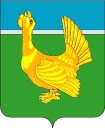 Администрация Верхнекетского районаПОСТАНОВЛЕНИЕ21219Об определении форм, порядка и сроков общественных обсуждений проектов документов стратегического планирования Верхнекетского районаВ соответствии со статьей 13 Федерального закона от 28 июня 2014 года № 172-ФЗ «О стратегическом планировании в Российской Федерации», пунктом 10 Положения о стратегическом планировании в Верхнекетском  районе, утверждённым решением Думы Верхнекетского района от 18.06.2015 № 27, Положением  о  порядке  организации  и проведения  публичных  слушаний  в  муниципальном образовании  «Верхнекетский  район», утверждённым решением Думы Верхнекетского района от 30.04.2013 № 24,  ПОСТАНОВЛЯЮ:1. Утвердить Положение о формах, порядке и сроках общественных обсуждений проектов документов стратегического планирования Верхнекетского района согласно приложению к настоящему постановлению.2. Настоящее постановление вступает в силу со дня его официального опубликования в информационном вестнике Верхнекетского района «Территория».3.Разместить постановление на официальном сайте Администрации Верхнекетского района в информационно-телекоммуникационной сети «Интернет».4. Контроль за исполнением настоящего постановления возложить на заместителя Главы Верхнекетского района по экономике  и инвестиционной политике.И.о.Главы Верхнекетского района                                                    М.П.ГусельниковаЕ.А.Шаринская 8(38258)22672Приложениек  постановлению  АдминистрацииВерхнекетского района                                                                                  от   «05» декабря 2016     № 935Положение о формах, порядке и сроках общественных обсуждений проектов документов стратегического планирования Верхнекетского района1. Общие положения1. Настоящее Положение определяет формы, порядок и сроки проведения общественных обсуждений проектов документов стратегического планирования Верхнекетского района, за исключением проектов муниципальных программ Верхнекетского  района (далее – проекты документов).2. Общественное обсуждение муниципальных программ Верхнекетского  района проводится по форме, в сроки и порядке, установленным постановлением Администрации Верхнекетского  района от   09 октября 2012  № 1225  «Об утверждении Порядка принятия решений о разработке муниципальных программ Верхнекетского района и их формирования и реализации».3. Проекты документов выносятся на общественное обсуждение, 
за исключением отдельных их положений, содержащих государственную, коммерческую, служебную и иную охраняемую законом тайну.4. Вынесение на общественное обсуждение проектов документов обеспечивается структурными подразделениями Администрации Верхнекетского района, ответственными за разработку проектов документов (далее – разработчик).5. Общественное обсуждение проектов документов проводится в следующих формах:1) рассмотрение проектов документов представителями общественности 
с использованием информационно-телекоммуникационной сети «Интернет» 
(далее – Интернет);2) очное рассмотрение проектов документов представителями общественности.6. Общественное обсуждение проектов документов в форме, предусмотренной подпунктом 1) пункта 5 настоящего Положения, проводится в отношении всех проектов документов.Общественное обсуждение проектов документов в форме, предусмотренной подпунктом 2) пункта 5 настоящего Положения, проводится в отношении стратегии социально-экономического развития Верхнекетского района, а также по решению Главы Верхнекетского района в отношении иных проектов документов.7. Общественные обсуждения проектов документов проводятся одновременно или последовательно, при этом общая продолжительность их проведения не может быть менее пятнадцати рабочих дней и более тридцати пяти рабочих дней.Срок начала и окончания общественного обсуждения проекта документа определяется разработчиком.8. Замечания и предложения, поступившие в ходе общественного обсуждения проекта документа, носят рекомендательный характер.2. Рассмотрение проектов документов представителями общественности 
с использованием Интернета9. Для организации проведения общественного обсуждения в форме, предусмотренной подпунктом 1) пункта 5 настоящего Положения, проект документа подлежит размещению на официальном сайте Администрации Верхнекетского района в информационно-телекоммуникационной сети «Интернет» (http:// vkt.tomsk.ru) (далее – Официальный сайт) в разделе «Муниципальные правовые акты» подраздела  «Обсуждение проектов муниципальных нормативных правовых актов». Размещению подлежат:1) проект документа и иные материалы, касающиеся выносимого 
на общественное обсуждение проекта документа;2) информация о дате начала и окончания срока общественного обсуждения проекта документа;3) почтовый адрес и адрес электронной почты разработчика, а также фамилия, имя, отчество (последнее – при наличии), должность, номер контактного телефона муниципального служащего, выступающего от разработчика в качестве ответственного за сопровождение проекта документа;4) иная информация, относящаяся к проведению общественного обсуждения.10. Предложения и замечания по выносимому на общественное обсуждение проекту документа принимаются разработчиком в электронной форме 
по электронной почте и (или) в письменной форме на бумажном носителе.11. Разработчик не позднее семи рабочих дней со дня окончания срока общественного обсуждения проекта документа в форме, предусмотренной подпунктом 1) пункта 5 настоящего Положения, оформляет протокол по форме согласно приложению № 1 к настоящему Положению и размещает его 
на Официальном сайте.3. Очное рассмотрение проектов документов 
представителями общественности12. Разработчик не ранее чем за семь календарных дней до даты проведения общественного обсуждения проекта документа в форме, предусмотренной подпунктом 2) пункта 5 настоящего Положения, но не ранее даты начала общественного обсуждения проекта документа в форме, предусмотренной подпунктом 1) пункта 5 настоящего Положения, размещает на Официальном сайте объявление о его проведении с указанием даты, места и времени проведения общественного обсуждения проекта документа, а также ссылки  на раздел Официального сайта, в котором размещены проект документа и иные материалы, предусмотренные пунктом 9 настоящего Положения.13. К общественному обсуждению в форме, предусмотренной подпунктом 2) пункта 5 настоящего Положения, разработчик привлекает:1) представителей граждан и общественных объединений, интересы которых затрагиваются в соответствии с проектом документа;2) представителей иных профессиональных и социальных групп, в том числе лиц, права и законные интересы которых затрагивает или может затронуть проект документа.14. Разработчик обеспечивает организацию рассмотрения проекта документа в помещении, пригодном для размещения лиц, указанных в пункте 13 настоящего Положения, в порядке, установленном Положением  о  порядке  организации  и проведения  публичных  слушаний  в  муниципальном образовании  «Верхнекетский  район», утверждённым решением Думы Верхнекетского района от 30.04.2013 № 24.15. Разработчик не позднее семи рабочих дней со дня окончания срока общественного обсуждения проекта документа в форме, предусмотренной подпунктом 2) пункта 5 настоящего Положения, оформляет протокол по форме согласно приложению № 2 к настоящему Положению и размещает его 
на Официальном сайте.Приложение № 1к Положению о формах, порядке 
и сроках общественных обсуждений проектов документов стратегического планирования Верхнекетского районаУТВЕРЖДАЮ__________________________________________(Должность руководителя структурного подразделения Администрации Верхнекетского района, ответственного за разработку проекта документа стратегического планирования Верхнекетского района)________ / ___________________________________ Подпись      Фамилия, имя, отчество (последнее – при наличии)«____» __________ _________ДатаПротоколобщественного обсуждения в форме рассмотрения представителями 
общественности с использованием информационно -
телекоммуникационной сети «Интернет»_____________________________________________________________________________(Наименование проекта документа стратегического планирования Верхнекетского района)Даты начала и окончания срока общественного обсуждения проекта документа стратегического планирования Верхнекетского района: ________________ / _________________Разработчик проекта документа стратегического планирования Верхнекетского района: _____________________________________________________________________________(Наименование структурного подразделения Администрации Верхнекетского района, ответственного за разработку проекта документа стратегического планирования Верхнекетского района)Предложения и замечания на проект документа стратегического планирования Верхнекетского района не поступали.Приложение № 2к Положению о формах, порядке 
и сроках общественных обсуждений проектов документов стратегического планирования Верхнекетского районаУТВЕРЖДАЮ__________________________________________(Должность руководителя структурного подразделения Администрации Верхнекетского района, ответственного за разработку проекта документа стратегического планирования Верхнекетского  района)________ / ___________________________________ Подпись      Фамилия, имя, отчество                      (последнее – при наличии)«____» __________ _________ДатаПротоколобщественного обсуждения в форме очного рассмотрения представителями общественности проекта_____________________________________________________________________________(Наименование проекта документа стратегического планирования Верхнекетского района)Даты начала и окончания срока общественного обсуждения проекта документа стратегического планирования Верхнекетского района: _______________ / __________________Разработчик проекта документа стратегического планирования Верхнекетского  района:_____________________________________________________________________________(Наименование структурного подразделения Администрации Верхнекетского района, ответственного за разработку проекта документа стратегического планирования Верхнекетского района)Предложения и замечания на проект документа стратегического планирования Верхнекетского района не поступали. «05» декабря  2016 г.р.п. Белый ЯрВерхнекетского района Томской области                                       № 935№
п/пСодержание предложений 
и замечанийРезультат рассмотрения предложений и замечаний (учтено/отклонено/иное)Обоснование отклонения предложений и замечаний для доработки проекта документа стратегического планирования Верхнекетского района1.2....№
п/пСодержание предложений 
и замечанийРезультат рассмотрения предложений и замечаний (учтено/отклонено/иное)Обоснование отклонения предложений и замечаний 
для доработки проекта документа стратегического планирования Верхнекетского района1.2....